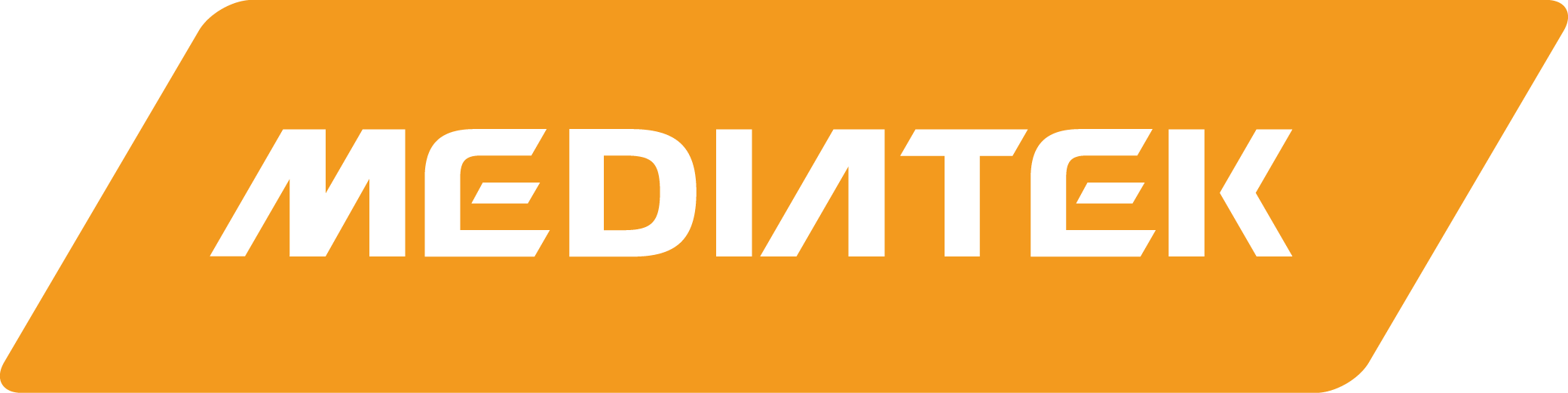 Job Description: Senior ASIC EngineerSummary
MediaTek is the world’s 4th largest fabless semiconductor company, leading the market in chipset technology.  We enable more than 1.5 billion consumer electronic products a year including Smart phones, Smart TVs, Voice Assistant Devices, Android tablets, DVD/Blu-ray players. We’re number two globally in smart phones.MediaTek is one of the top four companies globally to advance 5G development, quickly bringing a complete, standards-based and optimized 5G solution to the market. At MediaTek Sweden (MSE) we develop a vector DSP processor platform optimized for signal processing in wireless modems.  Our technology is used in MediaTek cellular modems for 4G and 5G, in chipsets that are produced in millions every month. Our processor architecture is continuously evolving to meet the requirements of new communication standards and products.  This work is carried out at the Linköping office, in collaboration with teams in Taiwan and the US.  In Linköping, we also implement the key components of the DSP and deliver it as a soft IP block to modem chip projects.  Requirements on high clock frequency and low power mean that we must also have very good understanding of the physical implementation. We also develop tools for generating and verifying different processor configurations, as well as a simulator/debugger used to develop firmware for our processor.The Role
We are looking for a Senior ASIC Engineer with proven industry experience from high performance ASIC design. In this collaborative role, you will work as part of a valued team of around six developers, with focus on HW design and RTL (Verilog) implementation of new features and modules, as well as making sure that the entire processor IP meets physical requirements on clock frequency, power and silicon area.  As MediaTek’s successful Senior ASIC Engineer you will participate in all stages from circuit design and RTL implementation, through to physical synthesis and timing/power analysis.  You will also have the opportunity to work together with the backend/physical design team to ensure that the end product reaches the highest possible performance. This is an excellent opportunity to work with advanced technology alongside highly skilled and motivated colleagues in a creative, international environment.  At MediaTek, we embrace agile development giving you, as a hands-on engineer, many opportunities to influence both development methodology and the type of work you take on.QualificationsM.Sc. in Electrical Engineering or equivalent educationAt least 5 years of industry experience from high performance digital ASIC developmentEssential SkillsDigital ASIC design and implementation for high speed and low powerStrong skills in RTL design, synthesis, timing analysis and ASIC design flowExcellent understanding of SoC system, integration and debug aspectsVerilogFluency in spoken and written EnglishDesirable SkillsSoftware development (Python, C/C++, Assembler)Computer architecture / DSP processorsSignal processing / TelecommunicationsAgile development / Scrum/ test driven developmentFluency in spoken and written Swedish would be desirableSoft SkillsAn innovative thinker with a passion and critical thinking mind for challenging technical problem solvingHighly motivated and results driven to see projects through to completionA team player with the ability to work with others to complete challenging projects together as well as successfully working independentlyA good communicator who is able to communicate effectively using a range of tools (Email, IM, VC etc.) with people across different time zones and culturesMeticulous in ensuring work is completed to a high qualityUsing skilled judgement to make decisionsExcellent time management and organizational skillsLocationWith 150,000 inhabitants, Linköping is the fifth largest city in Sweden.  It is located in the beautiful Östergötland region in the south east of Sweden, less than two hours from Stockholm.  Our office is located in Mjärdevi Science Park, with a close connection to Linköping University, one of the top universities in Sweden.High-speed train connections take you to Stockholm in 1 hour 40 minutes and to Copenhagen in 3 hours. The local airport offers direct flights to Copenhagen and Amsterdam.
MediaTek and YouMediaTek looks for people with a great passion and work ethic, who have a broad set of technical skills and are ready to master new technologies and tackle some of industry’s greatest challenges to positively impact billions of future users.  From 4G and 5G smartphones, to tablets and digital television, MediaTek are changing the industry one innovative product after another. We pride ourselves on having an accomplished and successful global collaborative team culture and a competitive compensation package.  We know that each person makes important contributions, and that they are integral to our success.How to Apply
To apply for this exciting opportunity please apply via the MediaTek website, including a CV, your contact details and a brief cover letter describing why you feel you are suited to the role. For any queries, please contact careers.europe@mediatek.com